BALATONSZÁRSZÓI JÓZSEF ATTILA ÁLTALÁNOS ISKOLA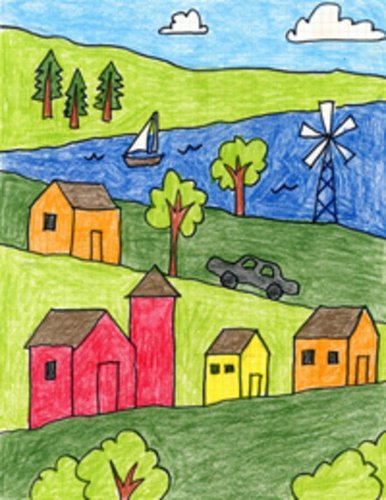 ÖKOISKOLAI  MUNKATERV2022/2023. TANÉVTartalom1. Bevezetés 2. Helyzetelemzés 2.1 Személyi feltételek 2.1.1 Minősítési tervben szereplő pedagógus 2.1.2 Szakfelügyeleti ellenőrzési tervben szereplő pedagógusok 3. A pedagógiai program megvalósulásából adódó feladatok 3.1 A nevelési programból adódó feladatok 3.2 Az oktató-nevelő munka feladatai 3.3 Az ÖKO iskolai program feladatai 3.4 Egészségnevelési feladatok 3.5 Környezeti nevelési feladatok 3.6 A személyiség fejlesztésével kapcsolatos feladatok 3.7 A közösség fejlesztéssel kapcsolatos feladatok színterei 3.8 Az év kiemelt programjaihoz kapcsolódó pedagógiai feladatok 4. Az intézményi szervezetekkel kapcsolatos feladatok 4.1 Szakmai közösségek 4.2 DÖK 5. Intézményen kívüli szervezetekkel kapcsolatos feladatok 6. Programterv1.Bevezetés Az ÖKO munkaterv az alábbi dokumentumok alapján készült:  az intézményi Pedagógiai Program, melynek része  a helyi tanterv  az intézmény teljesítmény értékelésére vonatkozó szabályozás  az intézményi szervezetek dokumentumai ( éves munkaterv, munkaközösségi tervek, DÖK munkaterv stb.) Feladatunk a törvényi, a makro -és mikrokörnyezeti változásoknak való megfelelés.2. Helyzetelemzés 2.1 Személyi feltételek Az ÖKO munkaközösség tagjai:2.2 Kiemelt feladatunk:  az ÖKO iskolai programok megszervezése és lebonyolítása  tanulóink természettudományos szemléletének kialakítása  egészségnevelés (testi és lelki egészség)  környezettudatosságra nevelés  a vállalt feladatok teljesítésének értékelése, elemzése  a pedagógiai program és a munkaközösségi tervek összehangolása Munkafeltételeink jók, digitális táblával, projektorral és laptopokkal felszerelt tantermeinkben folyik a munka.. A nevelőmunka hatékonyságának érdekében fontos a feladatok delegálása és az egészséges munkamegosztás a többi munkaközösséggel.3. A pedagógiai program megvalósításából adódó feladatok  A nevelési programból adódó feladatok (PP)  erkölcsi nevelés  önismeret fejlesztése  testi és lelki nevelés  környezettudatosság  felelősségvállalás  problémamegoldó gondolkodás fejlesztése  tehetséggondozás  társas kapcsolati kultúra fejlesztése  családi életre nevelés  önkéntesség  élethosszig tartó tanulás3.2 Az oktató-nevelőmunka feladatai (PP)  egészséges életmódra nevelés  családi éltre nevelés  környezettudatosságra nevelés  fenntarthatóság  kompetencia alapú ismeretszerzés  konstruktív életvezetés  másság iránti nyitottság, tolerancia  tanulói kompetenciák fejlesztése  a felzárkózás segítése  tehetséggondozás  személyiségfejlesztés  magatartási, beilleszkedési és tanulási nehézségek enyhítését célzó módszerek alkalmazása  Az ÖKO iskolai program feladatai környezettudatos magatartás kialakításakörnyezetkímélő, takarékos magatartás kialakítása a fenntarthatóság beépítése a mindennapokbaa lokális és globális szintek összefüggéseinek megláttatása az ökológia, a társadalmi és az alapvető emberi szükségletek közötti összefüggések megláttatásaaz egészséges környezet iráni igény kialakítása az egészséges életmód iránti igény felkeltése Egészségnevelési feladatok„az élet érték”: helyes magatartási minták átadása, személyes példamutatásfelelősségvállalás, önkéntesség a másság elfogadásaegészségvédő lehetőségek bemutatása Környezeti nevelési feladatok a személyes felelősségvállaláson alapuló környezettudatos magatartási forma kialakítása a természeti és épített környezet szeretetének és védelmének elfogadásaa hétköznapi környezeti problémák megjelenítése (ivóvíz, szemetelés, levegőszennyezés, talajszennyezés) takarékoskodás az energiával (víz, villany) A személyiségfejlesztéssel kapcsolatos feladatoka konstruktív életvezetéshez szükséges jártasságok, képességek és készségek fejlesztése a tanulók életkori sajátosságait, fejlettségét, érdeklődését figyelembe vevő nevelés a személyiség teljes kibontakoztatását elősegítő tevékenységi formák támogatása a környezeti ártalmak csökkentésére irányuló prevenciós feladatok megvalósítására irányuló törekvéseka tanulók testi, értelmi, érzelmi, erkölcsi és gyakorlati képességeinek komplex fejlesztésea biológiai lét értékeia harmóniára való törekvésa társas kapcsolati értékeka társadalmi eredményességre vonatkozó értékek a humán értékek esztétikai nevelésA közösségfejlesztéssel kapcsolatos feladatok színterei tanítási órák, foglalkozások Fenntarthatósági témahétEgészségnapjeles napok (Víz világnapja, Madarak és fák napja stb.) tanulmányi kirándulásterepi gyakorlatok, környezetismereti séták növények, állatok élőhelyeinek megismerése (Balaton és környezete) Az év kiemelt programjaihoz kapcsolódó pedagógiai feladatokpedagógus kompetenciák bemutatása (bemutató órákon)témahetek szervezése az ÖKO iskolai programhoz kapcsolódó feladatokkirándulások védett területekre szárazelem, telefon, akkumulátorgyűjtésévenként két alkalommal papírgyűjtés szervezésetakarítási akció szervezése szelektív hulladékgyűjtés Sulinapok (DÖK nap)4. Intézményi szervezetekkel kapcsolatos feladatok4.1 Szakmai munkaközösségek Az ÖKO iskolai programok más munkaközösségek általi támogatása, a munkaközösségi tervek összehangolása, segítés az ötletekben, a lebonyolításban és az értékelésben.4.2 Diákönkormányzatöntevékenység fejlesztésea kommunikációs készség fejlesztésea demokrácia szabályainak elsajátításaa közösségi alkalmazkodás elsajátítása mások véleményének tiszteletben tartása vitakészség fejlesztése a döntéssel járó felelősség vállalásacélok kitűzése összehangolt tevékenység a célok elérése érdekében az elvégzett munka értékelése5. Intézményen kívüli szervezetekkel kapcsolatos feladatok „Hulladékkommandó”: általuk szervezett programokon részvételÁllatvédők köre: közös programok szervezése, előadások, bemutatókországos kampányakció NABE közös program a VÍZ VILÁGNAPJÁNDRV Látogatás a cég látogatóközpontjánál pályázat alapjánCsaládsegítő szolgálat folyamatos kapcsolattartás, segítség6. Programterv, ütemterv 2022/2023. tanév kiemelt feladatai,Resli Rékamunkaközösség-vezetőtanítóApali-Szabó Mariannaintézményvezetőmatematika, vizuális kultúraCzakler Vivientanárföldrajz, angolCzidor Csabatanárbiológia, testnevelésDankházi Benceintézményvezető helyettesfizika, kémiaVinkler Lauratanárének-zene, hit és erkölcstan, informatikaSzeptemberSzeptemberSzeptemberSzeptemberSzeptemberProgramCélFeladatTevékenység Kritérium1.Iskolai higiéniai szabályok változásajárványkezelés, személyes higiénia, iskolai környezet tisztaságadiákokkal tudatosítani kell a személyes felelősséget a járvány elleni intézkedésekbengyakori kézmosás, kézfertőtlenítés, maszkhasználat, iskolai szabályok megismertetése, gyakorlása2.„Fuss egy könyvért!”a környezetért felelős egészség orientált életvitel elősegítésetudatos egészség megőrzési viselkedés, környezettudatos magatartás formálása: műanyag pohár helyett bögre/kulacsiskolai egészségprogram szervezése, lebonyolításmin. 80 fő részvétele3.Magaságyás, az iskolát körülvevő park rendszeres gondozásakörnyezetért felelős tanulók önszerveződésének elősegítése, munkájuk koordinálásaaktív, tevékeny csoport munkájának beindításatervezés, szervezésállandó tagként: 15 fő4. Őszi focikupaegészséges életmódfelső tagozat labdarúgó kupaegészséges életmód megőrzésefelső tagozat5. Iskolagyümölcs program „Minden nap egy alma, a betegséget távol tartja.”tudatosítás egészséges táplálkozás népszerűsítése, biztosításatájékoztatás, kiosztás megszervezéseminden gyerek naponta 1 gyümölcsOktóberOktóberOktóberOktóberOktóberProgramCélFeladatTevékenység Kritérium1.Állatok világnapja szakórákon/osztályfőnöki órákon/ délutáni foglalkozásonkörnyezettudatos értékrend, „ökológiai morál” kialakításatanórán kívüli tevékenység megszervezés lebonyolítása az állatok iránti felelősség kialakítása, az állattartás etikájakirándulássétaa környezetvédelmi napok tartalmának jelentősége a tudatos kisállat védelem kialakítása2.Fizikai állapot felméréseállóképesség fejlesztése egészséges életmódra nevelésa mérés lebonyolítása a tanulók aktív részvételével állóképesség fejlesztésea komplex intézményi mozgásprogramban szereplő feladatok megvalósításaaz egészség-megőrzés alapjainak a kialakítása3.Mibe csomagoltassuk az uzsonnánkat?a környezetért felelős egészség orientált életvitel elősegítésekáros környezeti hatások elkerülésének, kivédésének technikáikörnyezetbarát vásárlás bemutatóhelyes életviteli szokások megismerése alkalmazása4. A ÖKO Gyalogság – a túra csoport első túratúra a lakóhelyünk közelébenegészséges testmozgás tudatosítása, ismeretek bővítésegyaloglásmin. 25 tanuló részvétele5. gesztenyegyűjtés, szelektívgyűjtésiskolai szervezéssel nagy mennyiségű gesztenye gyűjtése és elszállításagyűjtés fontosságának tudatosítása a gyerekekben, családi segítséggel és osztályszintű összefogással gesztenye gyűjtése6. PontVelem akcióhasznált elemek, digitális eszközök begyűjtésekörnyezetszennyezés elhárítása, környezeti problémák felismerése.PontVelem akció beindítása osztály szintenosztályok egyéni jelentkezése, előző évi programok folytatása, iskolai rendszeres gyűjtés7.Te szedd!Országos önkéntes szemétszedésBalatonszárszó települést körülvevő erdők szemét szedésefelelős állampolgári magatartás kialakítása szemétszedésszemétszedésfelső tagozat8.Rovarvédelemgondoskodás a rovarokrólRovarvédelemrovarhotel kihelyezése az iskola udvarárarovarhotel készítéseNovemberNovemberNovemberNovemberNovemberProgramCélFeladatTevékenység Kritérium1.Szelektív hulladék és papír gyűjtés, a hulladék útjaa környezetért felelős egészség orientált életvitel elősegítésefelelős állampolgári magatartás kialakítása gyűjtés a szemét útjának nyomon követéseszelektív hulladékgyűjtés, veszélyes hulladékgyűjtők az iskola településén gyűjtés információk begyűjtése, elemzésekörnyezetbarát csomagolási ismeretek a szelektív hulladék-gyűjtés gyakorlatosítása minden folyosón megvalósuló szelektív gyűjtés: műanyag +kupak, papír  1kijelölt helyen2. Túra csoport élményszerű ismerkedés a természetteltermészet tiszteletére és szeretetére nevelésgyalogtúramin. 50 tanuló részvétele3.SULINAPOK Egészségnapfontosabb környezetvédelmi ismerete a környezetért felelős egészség orientált életvitel elősegítéseiskolai egészség- és sportnapok szervezésehelyes napirend, életviteli szokások megismerése és alkalmazása minden osztály részvétele legalább egy projektmunka kiállításaa környezetvédelmi napok tartalmának jelentősége4.Környezetismereti játékok gyűjteményetudásmegosztás módszerek, eszközök gyarapításahozz egy játékot!saját játékgyűjtemény létrehozásalegalább 10 jó ötlet5. Madárvédelemgondoskodás a madarakrólmadáretetők kihelyezése az iskola udvaráramadáretetők készítéseDecemberDecemberDecemberDecemberDecemberProgramCélFeladatTevékenység Kritérium1.Téli csoport túra az óvodásokkaltéli környezet megismerése, állatok megfigyeléseMadarak etetéseMadáretetők feltöltése megfelelő élelemmelidőjárás2. PontVelem akciógyűjtőnap3. Újrahasznosításhulladék újrahasznosításújrahasznosított anyagok felhasználásának ismertetéseajándékkészítés 50  gyerek4.Madarak karácsonyfájamadarak folyamatos etetésetudatos magatartás kialakításafadíszítése madáreledellelDÖKJanuárJanuárJanuárJanuárJanuárProgramCélFeladatTevékenység Kritérium 1.ÖKO- ”Itt vagyunk!” megjelenés az iskola honlapjánkörnyezet-tudatos értékrend, „ökológiai morál” kialakításagondolatok befogadására és kifejezésére való nyitottság és képesség fejlesztéseaz iskola esztétikai képének közös kialakítása2. PontVelem akciógyűjtőnap3. Egészséges táplálkozásegészséges életmódra neveléstudatos egészség megőrzési viselkedésgyümölcssaláta készítés az egészségmegőrzés alapjainak kialakításaFebruárFebruárFebruárFebruárFebruárProgramCélFeladatTevékenység Kritérium1.Bálint napNépi megfigyelés a természetbenmadarak megfigyelése(vadgalambok, verebek-termésjóslás megismerése)iskola körüli séta, madarak etetése20 fő2. PontVelem akciógyűjtőnap3. TéltemetésHagyományőrzés hagyomány megtartása, nemzeti érzés megerősítésekiszebáb égetés egész iskolaMárciusMárciusMárciusMárciusMárciusProgramCélFeladatTevékenység Kritérium1. A víz világnapjaa környezetért felelős egészség orientált életvitel elősegítésekörnyezetszennyezés elhárítása, környezeti problémák felismerésevízminőség, vízkeménység vizsgálata, látogatás a DRV-hezNABE Balaton koszorúzása környezetvédelmi napok tartalmának jelentősége minden osztály részvétele2. Rongygyűjtés, ÖKO-turihulladék hasznosítása, ruhák cseréjealapanyag gyűjtése a fenntarthatósági hétreA még használható ruhák továbbadása kisebb tanulóknakRuhák csereberéjemin. 2 zsák újra hasznosítható ruhátcsaládsegítőbe vinni3.  PontVelem akciógyűjtőnapÁprilisÁprilisÁprilisÁprilisÁprilisProgramCélFeladatTevékenység Kritérium1. Fizikai állapot felméréseálló-képesség fejlesztése egészséges életmódra nevelésa mérés lebonyolítása a tanulók aktív részvételével állóképesség fejlesztésea komplex intézményi mozgásprogramban szereplő feladatok megvalósításaminden alsós osztály részvétele egy területi eredmény változása2. .Iskolai honlapkörnyezet-tudatos értékrend, „ökológiai morál” kialakításagondolatok befogadására és kifejezésére való nyitottság és képesség fejlesztése beszámoló készítéseaz iskola esztétikai képének közös kialakításalegalább 1 új hír/fotó/ video/ fogalmazás3. PontVelem akció gyűjtőnap5. Fenntarthatósági témahéta környezetért felelős egészség orientált életvitel elősegítésekörnyezetszennyezés elhárítása, környezeti problémák felismerése.projekt módszerrela környezetvédelmi napok tartalmának jelentősége minden osztály részvétele6. Állatsimogatóa környezetért felelős egészség orientált életvitel elősegítéseKörnyezeti nevelésSaját kisállataik bemutatása az iskola udvaránegész iskolaMájusMájusMájusMájusMájusProgramCélFeladatTevékenység Kritérium1. .Mibe csomagoljuk az uzsonnánkat?2. tanulmányi kirándulásoka környezetért felelős egészség orientált életvitel elősegítése a természet szeretetére nevelés, közvetlen élmény kialakítása a természettelszabad percek, órák felhasználása a környezet egészségünkre gyakorolt hatásainak ismereteosztálykirándulás, projektnapok, iskola szintű programok közös megvalósításahelyes napirend, életviteli szokások megismerése és alkalmazása3. PontVelem akciógyűjtőnap4. Kereki madárpark látogatásaa környezetért felelős egészség orientált életvitel elősegítése a természet szeretetére nevelés, közvetlen élmény kialakítása a természettelszabad percek, órák felhasználása a környezet egészségünkre gyakorolt hatásainak ismereteprojektnapok, iskola szintű programok közös megvalósításahelyes napirend, életviteli szokások megismerése és alkalmazása5. Zokni gyűjtéstetemes mennyiségű zokni újrahasznosításahasznált zoknik újrahasznosításának megismerése, megismertetésezokni gyűjtés szervezése, lebonyolítása6. Papírgyűjtésa környezetért felelős egészség orientált életvitel elősegítésefelelős állampolgári magatartás kialakítása gyűjtés a szemét útjának nyomon követéseszelektív hulladékgyűjtés, veszélyes hulladékgyűjtők az iskola településén gyűjtés információk begyűjtése, elemzéseKartonpapírt nem vesznek átJúniusJúniusJúniusJúniusJúniusProgramCélFeladatTevékenység Kritérium1. tanulmányi kirándulásoka környezetért felelős egészség orientált életvitel elősegítése a természet szeretetére nevelés, közvetlen élmény kialakítása a természettelszabad percek, órák felhasználása a környezet egészségünkre gyakorolt hatásainak ismereteosztálykirándulás, projektnapok, iskola szintű programok közös megvalósításahelyes napirend, életviteli szokások megismerése és alkalmazása